YEAR 9 TEST 2 Homework Assessment  CALCULATOR ALLOWED	Higher	NAME	_______________________	TEACHER	_______________________Area/10Ratio/10Sequences/10Area1.SWork out the area of this triangle.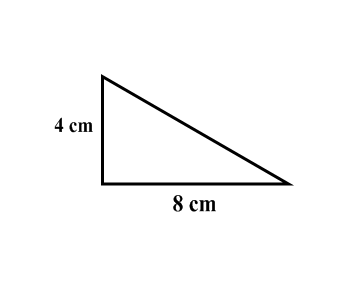 ………………………… cm²(2)2.FABCD is a trapezium.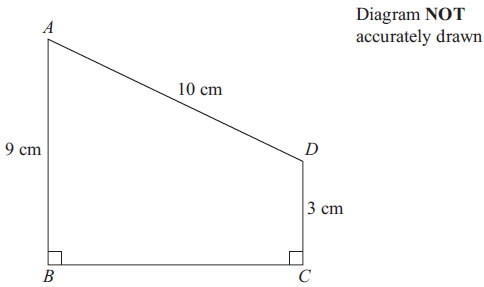 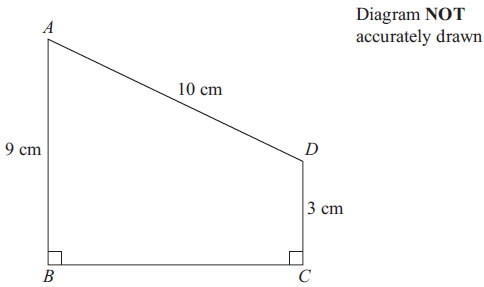 Calculate the area of the trapezium.                                                                                            ………………………… cm²(2)3.FHere is a circle.The radius of the circle is 4 cm. Work out the area of the circle.Give your answer in terms of .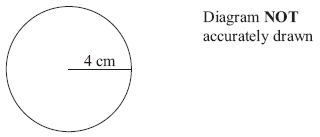 ………………………… cm  (3)4.MThe diagram shows a tile.The tile is in the shape of a semicircle of radius 8 cm.Work out the area of the tile. 
Give your answer correct to one decimal place.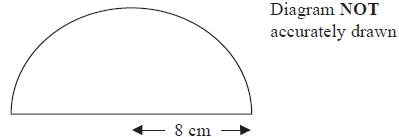                                                                                             …………………………  cm  (3)TOTAL(10)Ratio1.FThe cost of 6 cups is £8.40
Work out the cost of 10 of these cups. £………………………  (2)2.FA street map has a scale of 1 : 25000.Church Road is 4 cm long on the map.What is the actual length of Church road in kilometres? …………………  km(2)3.MSoap powder is sold in three sizes of box.2 kg of soap powder costs £1.795 kg of soap powder costs £4.359 kg of soap powder costs £8.54Which size of box is the best value for money?  Explain your answer.  (3)4.FA student bought a pair of sunglasses in the USA.  He paid $34.50In England, an identical pair of sunglasses costs £27.99The exchange rate is £1 = $1.32In which country were the sunglasses cheaper, and by how much?Show all of your working.(3)(10)Sequences  1.FHere are the first four terms of a number sequence.a) 	Find the 10th term in this sequence.                                     …………………………b)  	The number 100 is not a term in this sequence.
      	Explain why.      ...........................................................................................................................................	 ...........................................................................................................................................  (1)  (1)2.FHere are some patterns made from sticks.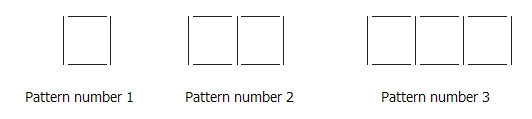                   pattern 1 		pattern 2		        pattern 3a) 	How many sticks are needed for pattern number 9?                                                                                                    …………………………Sam says that there is a pattern which will need 78 sticks.b)  		Is Sam correct?
		You must give a reason for your answer.      ...........................................................................................................................................      ...........................................................................................................................................  (1)  (1)3.FHere are the first five terms of a number sequence.
41        37        33        29        25
Write an expression, in terms of n, for the nth term of this sequence.       …………………………(2)4.FThe nth term of a different sequence is 3n2 – 2Find the 3rd term of this sequence.…………………………  (2)5.MHere are the first four terms of a quadratic sequence.		4	7	12	19	28
What is the rule for the nth term of this sequence       …………………………  (2)(10)